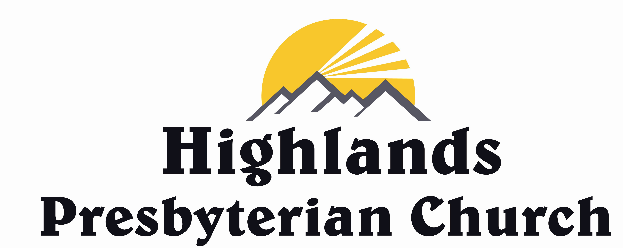 FOR IMMEDIATE RELEASE60’s, 70’s and Line Dancing Fundraiser
SCHOOLEY’S MOUNTAIN, NJ – May 18, 2015.  Highlands Presbyterian Church announced it will be holding a fundraiser to support its church mission trip to West Virginia.  Each year, members of the church participate in a work trip to assist needy communities with manpower and support.   Teens and adults in the congregation enthusiastically participate in the life changing mission, and  many take part year after year.  Music from the 60’s, 70’s, and country line dancing tunes will be featured in the June 27 event.  Dancing will take place at the Schooley’s Mountian Fire House in Long Valley at 7 PM.  Cost of the event will be $10 ahead of time or $15 at the door.  Light nonalcoholic refreshments will be available. To purchase tickets or request additional information please contact Barbara at (908) 763-0853.	All are invited to attend. ###ABOUT HIGHLANDS PRESBYTERIAN CHURCHHighlands Presbyterian Church is located at 3 Heath Lane in Schooley’s Mountain, NJ.  Heath Lane can be accessed by Schooley’s Mountain Road or Pleasant Grove Road.   The church provides a casual yet traditional philosophy centered on the Word of God and the congregation strives to be a visible presence of God’s love in the world.   Worship Services are 10 A.M. on Sunday.  Additional information can be found at www.hpchurch.net or by emailing hpmainoffice@gmail.com. CONTACTHighlands Presbyterian ChurchOffice Location:  12 Pleasant Grove Road, Long Valley, NJ 07853Church Location:  3 Heath Lane, Schooley’s Mountain, NJ 07870(908) 246-8078www.hpchurch.nethpcmainoffice@gmail.com